DescriptionWe restrict securities in AMP accounts to prevent them from being traded in an account.AssumptionsN/AProcedureFrom the Wealth Management Platform, search for the account in questionFrom the Service tab, click on the hyperlinked account numberClick on the Controls screenClick on the + Add Trade Control button in the upper-left cornerOn the menu, click on Add Security Restriction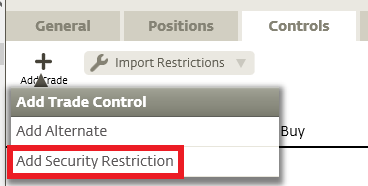 In the Add Restriction Screen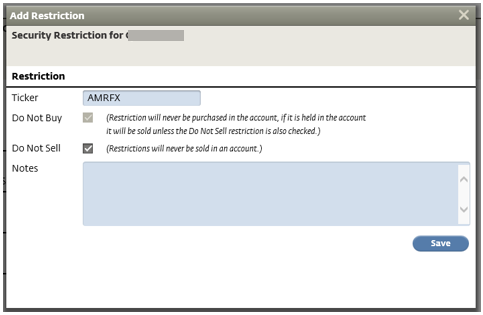 Type in the ticker symbol of the mutual fund or security you wish to restrict, Click the Do Not Sell box, if applicable, andClick SaveCheck the box to Acknowledge the disclosure and click Continue. (You will only need to do this for the first restriction on the account.)Repeat this step for each mutual fund or security you need to restrictThe restriction will now appear under Account Restrictions on the Control Page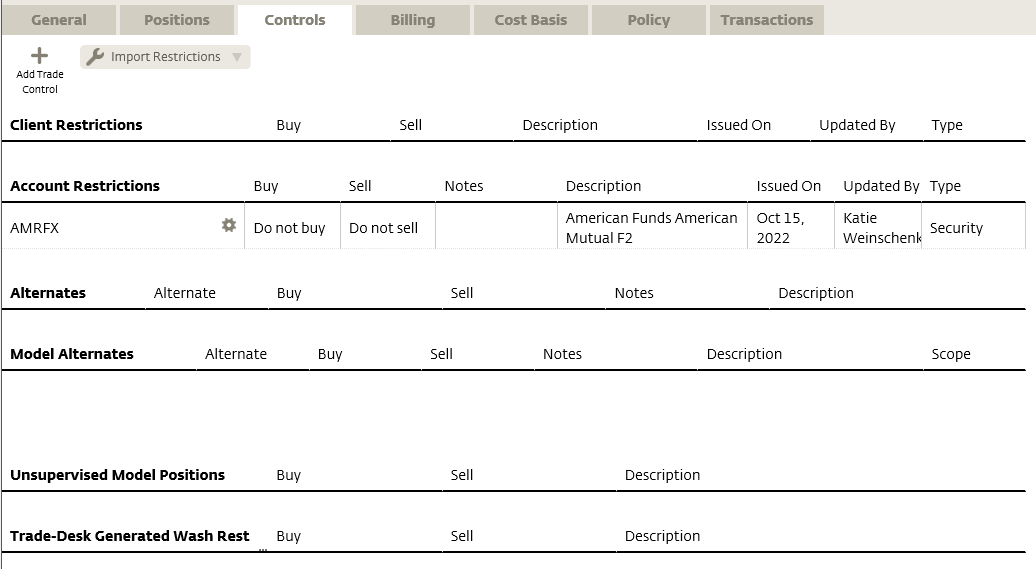 ReferencesN/ARevision HistoryProcedure Name: Restrict Securities(Advisor Model Portfolio)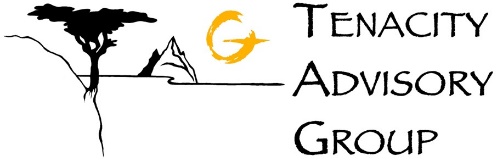 Department:Investment TeamEffective Date:11/14/2022Author: Katie WeinschenkRevision DateRevised ByRevision Notes11/14/2022Katie WeinschenkProcedure Created